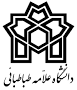 باسمه تعالی                                                                                کاربرگ شماره 9پیوست صورتجلسه دفاع-نکاتی برای اعمال در گزارش نهایی رساله17ـ2ـ15. در صورتی که نکاتی برای اعمال اصلاحات در گزارش نهائی پیشنهاد شده باشد، کمیته راهبری رساله و هیات داوران این نکات را در کاربرگ شماره 9 ثبت میکنند.18ـ2ـ15. پس از اعمال اصلاحات مورد نظر در کاربرگ شماره 9، با تأیید نهایی اعضای کمیته راهبری رساله و هیات داوران، مجوز انجام مراحل فراغت از تحصیل از سوی معاونت آموزشی دانشکده / پردیس صادر میشود. اشکالاتی از رساله که لازم است برطرف شده و پس از اعمال، نسبت به تنظیم گزارش نهائی اقدام شود:..............................................................................................................................................................................................................................................................................................................................................................................................................................................................................................................................................................................................................................................................................................................................................................................................................................................................................................................................................................................................................................................................................................نام و نام خانوادگی و امضای کمیته راهبری رساله و هیأت داوران داخلی و خارجی:استاد/ان راهنما:                                                                   داور داخلی اول:                                                                                استاد/ان مشاور:                                                                   داور داخلی دوم:                                                                                              داور خارجی:                                                                         